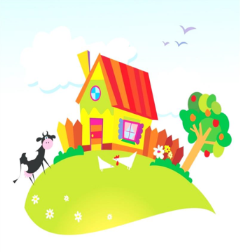 Областной конкурс по развитию личного подсобного хозяйства «Лучшая семейная усадьба»1. Категория граждан, имеющих право на участие в конкурсе1. «Лучшая городская усадьба» – принимают участие  многодетные семьи, воспитывающие пять и более детей, в числе которых не менее трех детей не достигли возраста 18 лет, в том числе воспитывающие детей-сирот и детей, оставшихся без попечения родителей, имеющие городскую усадьбу и проживающие в городском населенном пункте;2. «Лучшая сельская усадьба» – принимают участие многодетные семьи, воспитывающие пять и более детей, в числе которых не менее трех детей не достигли возраста 18 лет, в том числе воспитывающие детей-сирот и детей, оставшихся без попечения родителей, имеющие сельскую усадьбу и проживающие в сельском населенном пункте;3. «Лучшая садовая усадьба» – принимают участие многодетные семьи, воспитывающие пять и более детей, в числе которых не менее трех детей не достигли возраста 18 лет, в том числе воспитывающие детей-сирот и детей, оставшихся без попечения родителей имеющие садовую усадьбу, расположенную на территории ведения гражданами садоводства.2. Куда обращатьсяОГКУ «УСЗН по городу Усолье-Сибирское и Усольскому району»,  г. Усолье-Сибирское, ул. Б.Хмельницкого, 32,  кабинет № 24 тел. 6-89-39;   8-950-147-49-57 3. Документы для участия в конкурсе  1. Заявление    2) копия паспорта или иного документа, удостоверяющего личность родителя (родителей), законного представителя (представителей) детей, с отметкой о регистрации по месту жительства на территории Иркутской области;   3) решение суда об установлении факта постоянного или преимущественного проживания на территории Иркутской области - в случае отсутствия в паспорте отметки о регистрации по месту жительства на территории Иркутской области;  4) документы, подтверждающие полномочия законного представителя (представителей) детей - в случае обращения законного представителя (представителей) детей;  5) - свидетельства о рождении детей (вправе);      -  нотариально удостоверенный перевод на русский язык, в случае если эти свидетельства выданы компетентными органами иностранного государства, и паспорта детей, достигших возраста 14 лет;  6) справка о составе семьи;  7) копия выписки из Единого государственного реестра недвижимости об объектах недвижимости, удостоверяющей государственную регистрацию права участников на объект недвижимости (приусадебный земельный участок, садовый земельный участок, жилой дом, садовый дом), находящийся полностью или частично в собственности участников, выданной не ранее чем за 30 рабочих дней до подачи заявления на участие в конкурсе (вправе)В случае, если права на садовый земельный участок, садовый дом не зарегистрированы в Едином государственном реестре недвижимости, к заявлению прилагаются:правоустанавливающие документы на садовый земельный участок (в случае, если права на него возникли до дня вступления в силу Федерального закона от 21 июля 1997 года N 122-ФЗ "О государственной регистрации прав на недвижимое имущество и сделок с ним");документ, подтверждающий членство участника в садоводческом некоммерческом товариществе;документ, подтверждающий принятие общим собранием членов садоводческого некоммерческого товарищества решения о распределении садового земельного участка участнику.  8) характеристика семьи, выданная органом опеки и попечительства по месту жительства (месту пребывания) семьи, - для семей, имеющих детей, принятых под опеку или попечительство;  9) материалы, подтверждающие вклад родителей (законных представителей), в воспитание и развитие детей, укрепление семейных традиций (характеристики глав муниципальных образований, председателей садоводческого или огороднического некоммерческого товарищества, соседей, благодарственные письма, грамоты, дипломы, свидетельства, фото и видеоматериалы) (при наличии).4 . Сумма выплатв номинации "Лучшая садовая усадьба":1) за 1 место - 150 000 (сто пятьдесят тысяч) рублей;2) за 2 место - 120 000 (сто двадцать тысяч) рублей;3) за 3 место - 80 000 (восемьдесят тысяч) рублей;4) участники конкурса, занявшие 4 - 5 поощрительные места, - 50 000 (пятьдесят тысяч) рублей;в номинации "Лучшая городская усадьба":1) за 1 место - 200 000 (двести тысяч) рублей;2) за 2 место - 150 000 (сто пятьдесят тысяч) рублей;3) за 3 место - 100 000 (сто тысяч) рублей;4) участники конкурса, занявшие 4 - 10 поощрительные места, - 50 000 (пятьдесят тысяч) рублей;в номинации "Лучшая сельская усадьба":1) за 1 место - 250 000 (двести пятьдесят тысяч) рублей;2) за 2 место - 200 000 (двести тысяч) рублей;3) за 3 место - 150 000 (сто пятьдесят тысяч) рублей;4) участники конкурса, занявшие 4 - 11 поощрительные места, - 50 000 (пятьдесят тысяч) рублей.5. Сроки подачи заявления и документов  не позднее 15 июля текущего года  6. Особые условияУчастники, ставшие победителями конкурса, могут повторно принять участие в конкурсе не ранее чем через три года.